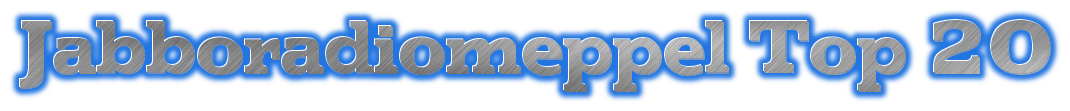 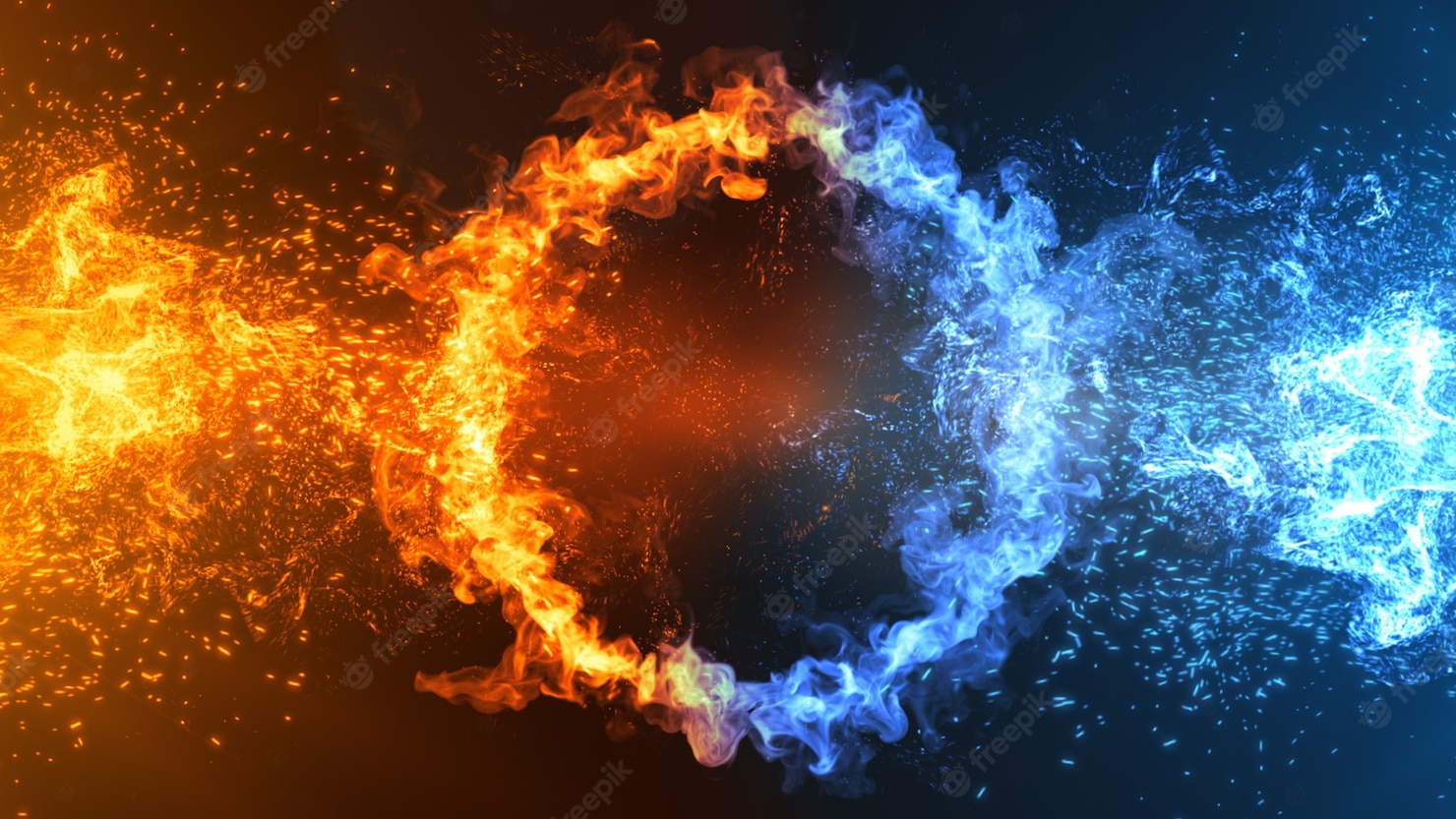 01Willy William - Trompeta0202Black Eyed Peas, Shakira, David Guetta - Don't You Worry0303Swedish House Mafia and The Weeknd - Moth To A Flame0404Bonte Carlo - Cambodia0505Snollebollekes - Sorry Voor De Overlast0606Vieze Jack - Niet Naar Huis Toe0707Miley Cyrus - Midnight Sky0808La Fuente - I Want You 0909Tiësto - The Motto1010Dzeko & Torres - L'amour toujours1111The Weeknd - Blinding Lights1212Armin van Buuren – Blah  Blah  Blah 1313Milk Inc. - Go To Hel1414Sylver - Love is an Angel1515Gabry Ponte, LUM!X, Prezioso - Thunder1616David Guetta & Sorana- RedruM1717Dynoro & Gigi D'Agostino - In My Mind1818Gigi d' Agostino - L' Amour Toujours19192 Brothers On The 4th Floor - Dreams20202 Unlimited - No LimitsUit